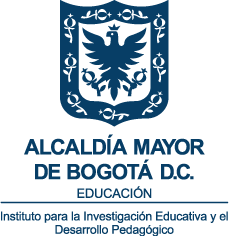 INSTITUTO PARA LA INVESTIGACIÓN EDUCATIVA Y EL DESARROLLO PEDAGÓGICO, IDEP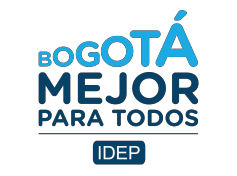 Avenida Calle 26 No. 69D - 91. Oficinas 402ª, 402B, 805, 806. Torre 2 - Código Postal: 110931PBX (57-1) 263 0603 - Línea de atención al ciudadano 195 Bogotá DC - Colombiaidep@idep.edu.co www.idep.edu.coINFORME DE DEFENSA JUDICIAL VIGENTE 27/02/2019.INFORME DE DEFENSA JUDICIAL VIGENTE 27/02/2019.INFORME DE DEFENSA JUDICIAL VIGENTE 27/02/2019.INFORME DE DEFENSA JUDICIAL VIGENTE 27/02/2019.INFORME DE DEFENSA JUDICIAL VIGENTE 27/02/2019.INFORME DE DEFENSA JUDICIAL VIGENTE 27/02/2019.N. DE DEMANDAS/ DENUNCIASDEMANDANTE/ DENUNCIANTEDEMANDADO / DENUNCIADOESTADOCUANTÍARIESGO DE PERDIDA1. Proceso Civil Ordinario.Instituto para la investigación Educativa y el Desarrollo Pedagógico – IDEP.María Magdalena Morales SarmientoSe radicó oficio el 19 de enero de 2019 en el cual se solicitó a la instancia judicial disponer el embargo y retención de los saldos que tenga la demanda en las distintas entidades bancarias y financieras.  $ 705.168.401Bajo2. Proceso administrativo nulidad simplePedro Emilio Rodríguez VelandíaInstituto para la investigación Educativa y el Desarrollo Pedagógico – IDEP.Demanda de nulidad simple Al Despacho para decisión de fondoN.A.Bajo3. Demanda de reparación directaEmpresa de telecomunicaciones de Bogotá – E.T.B.Instituto para la investigación Educativa y el Desarrollo Pedagógico – IDEP.Radicación alegatos de conclusión  pendiente de sentencia $6.984.854Bajo4. Denuncia penal – Peculado por apropiaciónInstituto para la investigación Educativa y el Desarrollo Pedagógico – IDEP.Juan Francisco Salcedo ReyesEl 21de enero de 2019 a las 8:30 AM – Audiencia de acusación en la que ante el Juzgado 40 Penal del Circuito de Bogotá con Función de Conocimiento en donde la Fiscal 7ª Especializada de Bogotá presentó acusación por la conducta delictiva de Peculado por Apropiación en contra del imputado el Sr. Juan Francisco Eduardo Salcedo Reyes, quedando en firme y señalando fecha para la Audiencia Preparatoria para el 1º de abril de 2019.$24.125.353Bajo5.  Proceso laboral Instituto para la investigación Educativa y el Desarrollo Pedagógico – IDEP.Liberty Seguros S.A. El Consejo Superior de la Judicatura dirimió el conflicto negativo de competencias, decidiendo que quien conoce del proceso es el Juzgado 1 Laboral del Circuito, a la fecha se encuentra pendiente de calificación de la admisión de la demanda Por definirMedio6. Tutela Diana Marcela Zarabanda Suarez CNSC y otras entidades incluyendo el Instituto para la investigación Educativa y el Desarrollo Pedagógico – IDEPEl día 21 de enero de 2019 fue remitido al correo electrónico de notificaciones judiciales de la entidad el fallo proferido por el Consejo de Estado, Sección Segunda Subsección B, en donde resuelve declarar improcedente la acción de tutela.N/ABajo6. Tutela Martha Liliana Montoya HurtadoCNSC y otras entidades incluyendo el Instituto para la investigación Educativa y el Desarrollo Pedagógico – IDEPEl día 7 de febrero de 2019 fue remitido al correo electrónico de notificaciones judiciales de la entidad el fallo proferido por el Consejo de Estado, Sección Segunda Subsección B, en donde resuelve declarar improcedente la acción de tutelaN/ABajo6. Tutela Gina Paola Gutiérrez PérezCNSC y otras entidades incluyendo el Instituto para la investigación Educativa y el Desarrollo Pedagógico – IDEPPendiente de falloN/ABajo